Dr Alaa  Ibrahim5th Class 2021-2022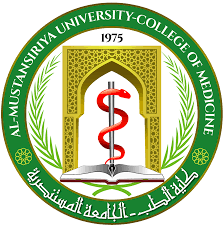 Postmenopausal bleeding (PMB)Objective:Definition of PMB.Causes of PMB.Stepwise approach to PMB.Management.Definition of Postmenopausal bleeding is vaginal bleeding that occurs a year or more after your last menstrual period. The bleeding can be light (spotting) or heavy. Occurs in up to 10% women over 55yrs.The mean age of menopause is variable but usually is 51 years old.What causes postmenopausal bleeding?The most common causes of bleeding or spotting after menopause include:Endometrial or vaginal atrophy (lining of the uterus or vagina becomes thin and dry) 60-80 % as it is the most common cause.Menopause results in a vaginal mucosa that is attenuated, pale, and transparent as a result of decreased vascularity as the maturation of vagina and urethra depends on the presence of estrogen. Cervical polyp is the second common cause.Hormone replacement therapy (HRT) (estrogen and progesterone supplements that decrease some menopausal symptoms).Endometrial cancer 10%90% of cases presents with PMB Type 1; exposure to unopposed estrogen, presence of risk factors such as obesity, nulliparity, diabetes, and hyperestrogenisim.Type 2; not associated with risk factors, elderly , thin, poorer prognosis.Endometrial hyperplasia 5-10%.Uterine polyps.Cervical cancer.Cervicitis or endometritis.Idiopathic cause; as 10-15 % of cases no evident cause was found, therefore it is necessary to look for blood in stool or urine especially if the source of bleeding unclear.Step wise approach to PMB:How do you know the cause of postmenopausal bleeding?Identifying the cause of the bleeding can include the following:History: Duration and severityPattern of bleeding; one off bleed versus regular bleeding.Associated symptomsHormonal treatmentPast medical and surgical history.Family history of colorectal, endometrial, other cancers associated with heredetriary non-polyposis colorectal cancer lynch-2 syndromeIdentify risk factors for endometrial cancers; obesity, late menopause, diabetes mellitus, unopposed estrogen, nulliparity, chronic use of tamoxifen, cancer of ovary, colon, and the breast.Clinical examination: obesity, pallor, thyroid gland assessment, cachexia.Abdominal and pelvic examination.Speculum examination.Bimanual examination.Cervical examination.Colposcopy.Cervical cytology: pap smear to check the cervical cells.Ultrasound, usually using a vaginal approach, which may include the use of saline to make it easier to see any uterine polyps the endometrial thickness 5 mm in postmenopausal women need further investigation.Outpatients hysteroscopy: is the gold standard- allows direct visualisation of uterine cavity, assessment of structural abnormalities, directed biopsy of specific lesions. Indicated when sampling cannot be performed due to cervical stenosis or when bleeding persists after negative biopsy.Endometrial biopsy: Pipelle biopsy: more cost effective than D&C to diagnose endometrial cancer.Limitation : cancer may be missed when the it occupies <50 % of the surface area.in this procedure, your healthcare provider gently slides a small, straw-like tube into the uterus to collect cells to see if they are abnormal. This is done in the office and can cause come cramping, Pipelle is a flexible polypropylene suction cannula with an outer diameter of 3.1 mm. For comparison, this is significantly narrower than the diameter of a Mirena intrauterine system insertion tube, which is 4.4mm. Inconclusive endometrial biopsy in 16%  due to technical issue or insufficient material, in 20% of cases the pre-malignant and malignant cases are found in those patients during the subsequent follow up.Management: General treatment:Rapid restoration of blood volume and vital parameters if the bleeding is excessive, rapid, and life threatening with hospitalization.Treatment depends on what’s the cause of bleeding:Cervical polyp: need to be removed.Vaginal atrophy; need estrogen cream or pessary estrogen daily for 2 weeks then once- twice weekly for maintenance.Endometrial hyperplasia; depending on the type of hyperplasia either no treatment, hormonal (tablets, or Intrauterine system) or total hysterectomy.Endometrial cancer treatment: Stage 1 TAH + BSO, Stage 2 lymph node dissection, adjuvant chemotherapy, radio therapy.Asymptomatic thickened endometrium: prevelance is 10-17% f PMB.Need no trigger additional evaluation unless significant comorbid risk factors are present.Recurrent PMB:  re-presentation of bleeding less than 12 months.perform hysteroscopy or saline infusion sonography if last evaluation of the women did not involve these.